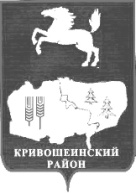 АДМИНИСТРАЦИЯ КРИВОШЕИНСКОГО РАЙОНАПОСТАНОВЛЕНИЕс. Кривошеино		Томской области12.04.2021                                                                                                                       №  309«Об утверждении Положения о муниципальном архиве  Кривошеинского района»На основании Федерального закона от 22 октября 2004 года № 125-ФЗ «Об архивном деле в Российской Федерации» и Закона Томской области от 10 ноября 2006 № 261-ОЗ «О наделении органов местного самоуправления отдельными государственными полномочиями по хранению, комплектованию, учёту и использованию архивных документов, относящихся к собственности Томской области» ПОСТАНОВЛЯЮ:Утвердить Положение о муниципальном архиве Администрации Кривошеинского района Томской области, согласно приложения к настоящему постановлению.Признать утратившим силу Постановление Администрации Кривошеинского района от 28.03. 2011 № 135 «Об утверждении Положения о муниципальном архиве Кривошеинского района».Настоящее постановление вступает в  силу с даты его подписания. Настоящее постановление разместить в информационно-телекоммуникационной сети Интернет на официальном сайте муниципального образования Кривошеинский район и опубликовать в Сборнике нормативных актов Администрации Кривошеинского района.Контроль за исполнением настоящего постановления возложить на управляющего делами Администрации Кривошеинского района.Глава Кривошеинского района (Глава Администрации)                                                                                       А.Н.Коломин                                                                     Пахомова Н.П.8(38251) 23041Прокуратура, Пахомова Н.П., Управделами, ЦМБПриложениеУТВЕРЖДЕНОпостановлениемАдминистрации Кривошеинскогорайона от 12.04.2021 № 309Положение о муниципальном архиве Кривошеинского района1. Общие положения1.Для решения задач по реализации полномочий в области архивного дела на территории Кривошеинского района, а также непосредственно хранения, комплектования, учёта и использования документов архивных фондов муниципального образования Кривошеинский район, относящихся к муниципальной собственности и других архивных документов, Администрация Кривошеинского района образует муниципальный архив Кривошеинского района.В соответствии с законодательными и иными правовыми актами Российской Федерации, Томской области, муниципальный архив взаимодействует с Комитетом по делам архивов Департамента по культуре Томской области и может осуществлять отдельные государственные полномочия.2.Муниципальный архив руководствуется в своей деятельности Конституцией  Российской Федерации, федеральными законами, законодательными и иными правовыми актами Томской области, решениями Администрации Кривошеинского района,  Положением об Архивном фонде Российской Федерации, другими нормативными документами по архивному делу, приказами и инструкциями Росархива, Департамента по культуре Томской области, а также настоящим Положением.3.Положение о муниципальном архиве утверждается Администрацией Кривошеинского района.4.Муниципальный архив осуществляет руководство архивным делом, несет ответственность за состояние, дальнейшее развитие и совершенствование архивного дела на территории Кривошеинского района и хранит документы Архивного фонда Российской Федерации.2. Состав документов6.Муниципальный архив хранит:1)документы государственной части Архивного фонда, образовавшиеся в деятельности районных и сельских органов государственной власти, государственных учреждений районного подчинения, а также образующиеся в деятельности органов местного самоуправления и учреждений, организаций и предприятий, отнесенных к муниципальной собственности;3)документы государственной части Архивного фонда, образовавшиеся в деятельности учреждений, организаций и предприятий, отнесенных к областной собственности;4)документы юридических и физических лиц, в том числе документы личного происхождения, семейные архивы, документальные коллекции, воспоминания, альбомы лиц, деятельность которых связана с историей района, поступившие на законном основании в муниципальную собственность;5)фотодокументы, отображающие прошлое и настоящее Кривошеинского района;при наличии надлежащих условий муниципальный архив может принимать на хранение кинофоновидеодокументы;6)печатные, иллюстративные и другие материалы, дополняющие фонды муниципального архива.7.Муниципальный архив хранит также учетные документы, архивные справочники и другие материалы, необходимые ему в практической работе.8.Документы негосударственной части Архивного фонда поступают на хранение в муниципальный архив на основе договора, заключенного между собственником документов и Администрацией Кривошеинского района.3. Основные задачи9.Основными задачами муниципального архива являются:1)информационное обеспечение органов местного самоуправления,  находящихся на территории Кривошеинского района; организация использования архивных документов; обеспечение  прав граждан на архивную информацию;2)обеспечение сохранности и государственный учет документов Архивного фонда, хранящихся в муниципальном архиве;3)комплектование муниципального архива документами постоянного срока хранения и документами по личному составу ликвидированных предприятий при отсутствии правопреемника;4)реализация отдельных государственных полномочий по хранению, комплектованию, учету и использованию архивных фондов Томской области, находящихся на территории района, при наделении ими Администрации Кривошеинского района в установленном порядке;5)создание и совершенствование поисково-справочного аппарата к документам, хранящимся в архиве, в том числе Справочника о составе и содержании фондов архива, автоматизированных информационно – поисковых систем, баз данных;6)организационно-методическая помощь ведомственным архивам местного самоуправления и муниципальных учреждений Кривошеинского района, содействие организациям других форм собственности в сохранении, комплектовании и использовании их архивов.4. Функции10.Муниципальный архив в соответствии с возложенными на него задачами:1)осуществляет хранение и государственный учет документов и представляет в Комитет по делам архивов Департамента по культуре Томской области по установленным формам сведения о хранящихся в муниципальном архиве фондах; принимает меры по созданию оптимальных условий хранения документов и обеспечению их физической сохранности;2)разрабатывает и по согласованию с Комитетом по делам архивов Департамента по культуре Томской области представляет на утверждение Администрации Кривошеинского района списки учреждений, документы которых подлежат передаче в муниципальный архив, ведет систематическую работу по уточнению этих списков; организует отбор и осуществляет прием документов на хранение;3)проводит в установленном порядке экспертизу ценности документов, хранящихся в муниципальном архиве;4)создает и совершенствует научно-справочный аппарат к документам муниципального архива с целью оперативного использования содержащейся в них информации;5)информирует Администрацию Кривошеинского района и учреждения о составе и содержании документов муниципального архива по актуальной тематике, выполняет их запросы;6)использует документы в социально-экономических и культурно-просветительных целях, на выставках, радио и телевидении; в периодической печати; в установленном порядке предоставляет документы муниципального архива учреждениям и гражданам с целью их научного и практического использования; исполняет социально-правовые запросы населения;7)осуществляет организационно-методическую помощь ведомственным архивам, в том числе по личному составу, и организацией документов в делопроизводстве учреждений - источников комплектования, а так же учреждений, организаций и предприятий, отнесенных к государственной собственности Томской области; ведет пофондовый и статистический учет документов учреждений;8)проводит мероприятия по улучшению работы архивов учреждений, их экспертных комиссий, а также по организации документов в делопроизводстве на базе внедрения государственной системы делопроизводства и унифицированных систем документации; повышению квалификации работников;9)вносит на рассмотрение Администрации Кривошеинского района предложения по обеспечению сохранности документов, хранящихся в муниципальном архиве, совершенствованию работы ведомственных архивов и организации документов в делопроизводстве учреждений, созданию объединенных ведомственных и межведомственных архивов, в том числе по личному составу, участвует в подготовке и рассмотрении проектов распорядительных документов, планов по архивному делу и делопроизводству;10)информирует Администрацию Кривошеинского района, Комитет по делам архивов Департамента по культуре Томской области о фактах утраты, порчи, незаконного уничтожения документов в учреждениях, других нарушениях законодательства об Архивном деле в Российской Федерации;11)рассматривает и направляет для согласования в Комитет по делам архивов Департамента по культуре Томской области положения о ведомственных архивах, экспертных комиссиях, номенклатуры дел учреждений;12)рассматривает и представляет на утверждение экспертно-проверочной комиссии в Комитет по делам архивов Департамента по культуре Томской области поступившие от учреждений описи дел постоянного хранения, описи дел по личному составу учреждений, документы которых подлежат приему в муниципальный архив;13)изучает и обобщает практику деятельности ведомственных архивов и организации документов в делопроизводстве учреждений, распространяет их положительный опыт; проводит совещания, семинары, консультации и инструктажи по вопросам организации и методики работы ведомственных архивов, экспертных комиссий и организации документов в делопроизводстве;14)рассматривает заявления, предложения и жалобы, проводит прием граждан по вопросам, относящимся к компетенции муниципального архива; выдает в установленном порядке учреждениям и гражданам справки социально-правового характера, копии, выписки из документо;15)внедряет в практику работы муниципального архива прогрессивные методы труда, в том числе автоматизированные технологии обработки и поиска документной информации.4. Права10.Муниципальному архиву предоставляется право:1)представлять Администрацию Кривошеинского района по всем вопросам, входящим в компетенцию муниципального архива;2)вносить на рассмотрение Администрации Кривошеинского района и Комитет по делам архивов Департамента по культуре Томской области предложения по развитию архивного дела, улучшению обеспечения сохранности, комплектования и использования документов, хранящихся в муниципальном архиве;3)выносить на рассмотрение Главы Администрации Кривошеинского района вопросы по совершенствованию работы архивов организаций и организации документов в делопроизводстве организаций; участвовать в подготовке и рассмотрении Администрацией Кривошеинского района вопросов архивного дела и делопроизводства, готовить по ним проекты Постановлений Администрации Кривошеинского района;4)давать в пределах своей компетенции организациям – источникам комплектования методические рекомендации по вопросам организации и хранения архивных документов, организации документов в делопроизводстве, устранению выявленных недостатков;5)запрашивать и получать от организаций – источников комплектования, необходимые сведения об организации хранения  и состояния организации архивных документов, организации документов в делопроизводстве, формировании в делопроизводстве информационных технологий, участвовать в работе экспертных комиссий организаций;6)принимать участие в совещаниях, семинарах, проверках и мероприятиях, проводимых Администрацией Кривошеинского района и ее структурными подразделениями; представлять Администрацию Кривошеинского района в международном сотрудничестве в области архивного дела;7)участвовать в работе ликвидационных комиссий с целью обеспечения сохранности документов ликвидируемых организаций;8)взаимодействовать в своей деятельности с органами местного самоуправления, с организациями, распложенными на территории муниципального образования Кривошеинский район, Комитетом по делам архивов Департамента по культуре Томской области, с областным государственным учреждением «Государственный архив Томской области».6. Организация деятельности12.Муниципальный архив возглавляет Главный специалист по вопросам архивного дела, назначаемый и освобождаемый от должности Главой Администрации Кривошеинского района, в соответствии с законодательством о муниципальной службе, Трудовым кодексом Российской Федерации. Должности «Главный специалист муниципального архива» и «Ведущий специалист муниципального архива» являются муниципальными служащими и входят в Реестр муниципальных должностей. При смене специалистов муниципального архива прием – передача дел проводится комиссией, созданной постановлением Главы Администрации Кривошеинского района. Акт приема – передачи архивных фондов и архивных документов утверждается Администрацией Кривошеинского района и представляется в Комитет по делам архивов Департамента по культуре Томской области.13.Специалисты муниципального архива:-Организуют деятельность муниципального архива и несут персональную ответственность за выполнение возложенных на архив задач и функций;-Отчитываются о работе архива и состоянии архивного дела в районе перед Администрацией Кривошеинского района и в установленном порядке – перед Комитетом по делам архивов Департамента по культуре Томской области.14.Обеспечивают соблюдение охранного и противопожарного режимов, работу архива в условиях ЧС, внедряют в практику рациональные способы хранения документов, определяют потребность архива в технических средствах, оборудовании для архивохранилищ.15.Решают вопросы выдачи документов во временное пользование организациям, и пользователям – для работы в помещении архива.16.Деятельность муниципального архива Кривошеинского района организуется в соответствии с правилами и инструкциями, действующими в сфере архивного дела, на основе целевых программ, планов работы, утверждаемых Главой  Администрации Кривошеинского района с учетом рекомендаций Комитета по делам архивов Департамента по культуре Томской области.7. Финансирование и материально – техническое обеспечение муниципального архива17.Финансирование и материально – техническое обеспечение муниципального архива осуществляется Администрацией района за счет средств местного бюджета. 18.Дополнительными источниками финансирования  могут быть субвенции из бюджета Томской области на осуществление переданных Администрации Кривошеинского района отдельных государственных полномочий Томской области в сфере архивного дела, а также целевые средства из бюджета Российской Федерации или Томской области, направленные для реализации Федеральных или областных целевых программ в сфере архивного дела.